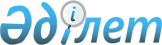 Дәрілік өсімдіктердің тізбесін бекіту туралыҚазақстан Республикасы Экология және табиғи ресурстар министрінің 2023 жылғы 7 наурыздағы № 77 бұйрығы. Қазақстан Республикасының Әділет министрлігінде 2023 жылғы 10 наурызда № 32038 болып тіркелді      ЗҚАИ-ның ескертпесі!      Осы бұйрық 07.03.2023 бастап күшіне енеді       "Өсімдіктер дүниесі туралы" Қазақстан Республикасы Заңының 9-бабы 1-тармағының 10) тармақшасына сәйкес БҰЙЫРАМЫН:       1. Қоса беріліп отырған дәрілік өсімдіктердің тізбесі бекітілсін.      2. Қазақстан Республикасы Экология және табиғи ресурстар министрлігінің Орман шаруашылығы және жануарлар дүниесі комитеті заңнамада белгіленген тәртіппен:      1) осы бұйрықтың Қазақстан Республикасы Әділет министрлігінде мемлекеттік тіркелуін;      2) осы бұйрық ресми жарияланғаннан кейін оның Қазақстан Республикасы Экология және табиғи ресурстар министрлігінің интернет-ресурсында орналастырылуын;       3) осы бұйрық мемлекеттік тіркелгеннен кейін он жұмыс күні ішінде Қазақстан Республикасы Экология және табиғи ресурстар министрлігінің Заң қызметі департаментіне осы тармақтың 1) және 2) тармақшаларында көзделген іс-шаралардың орындалғаны туралы мәліметтерді ұсынылуын қамтамасыз етсін.       3. Осы бұйрықтың орындалуын бақылау жетекшілік ететін Қазақстан Республикасының Экология және табиғи ресурстар вице-министріне жүктелсін.       4. Осы бұйрық 2023 жылдың 7 наурыздан бастап күшіне енеді және ресми жариялауға жатады.       "КЕЛІСІЛДІ"      Қазақстан Республикасының      Ауыл шаруашылығы министрлігі       "КЕЛІСІЛДІ"      Қазақстан Республикасының      Денсаулық сақтау министрлігі       "КЕЛІСІЛДІ"      Қазақстан Республикасының      Қаржы министрлігі       "КЕЛІСІЛДІ"      Қазақстан Республикасының      Ұлттық экономика министрлігі Дәрілік өсімдіктердің тізбесі      Ескерту:      РМ – ол ресми медицинада қолданылады.      ХМ – ол халықтық медицинада қолданылады.      * - сирек кездесетін және құрып кету қаупі төнген өсімдік түрлерінің тізіміне жатады.© 2012. Қазақстан Республикасы Әділет министрлігінің «Қазақстан Республикасының Заңнама және құқықтық ақпарат институты» ШЖҚ РМК      Қазақстан Республикасы Экология және табиғи ресурстар министрі З. СулейменоваҚазақстан Республикасы
Экология және табиғи
ресурстар министрі
2023 жылғы 7 наурыздағы
№ 77 бұйрығымен
бекітілгенАтауыАтауыАтауыАтауыЕскерту№Қазақ тiлiндеОрыс тiлiндеЛатын тiлiнде1.Сібір самырсынПихта сибирскаяAbies sibirica Ledeb.РМ2.ақбасжусанТысячелистник обыкновенныйAchillea millefolium L.ХМ3.Ақезу бәрпіБорец белоустыйAconitum leucostomum Worosch.ХМ4.Жоңғар бәрпіБорец джунгарскийAconitum soongaricum StapfРМ5.Талас бәрпіБорец таласскийAconitum talassicum M. Pop.ХМ*6.Жоңғар таранТаран джунгарский(Горец джунгарский)Aconogonon songaricum (Schrenk) H. Hara(*Polygonum songaricum Schrenk)РМ7.Андыз тамыр, айырАир болотныйAcorus calamus L.РМ8.Шолпаншаш сүмбiлАдиантум венерин волосAdiantum capillus-veneris L.РМ*9.Жылтыр жанаргүлАдонис золотистыйAdonis chrysocyathus Hook. fil. et Thoms.ХМ*10.Гүлзардақ жанаргүлАдонис тяньшанскийAdonis tianschanicа (Adolf) Lipsch.РМ*11.Көктем жанаргүлАдонис весеннийAdonis vernalis L.РМ*12.Еділ жанаргүлАдонис волжскийAdonis wolgensis Stev.ХМ*13.Бұташық аянияАяния кустарничковаяAjania fruticulosa (Ledeb.) Poljak.РМ14.Қырғыз жантакВерблюжья колючка киргизскаяAlhagi kirghisorum SchrenkРМ15.Кәдімгі жантакВерблюжья колючка ложнаяAlhagi pseudalhagi (Bieb.) Fisch.РМ16.Ұсақ торлы жуаЛук мелкосетчатый (черемша)Allium microdictyon Prokh.ХМ*17.Піскем жуаЛук пскемскийAllium pskemense B. Fedtsch.ХМ*18.Аққаңбақ тусті бозтікен(Аққаңбақ тусті аллохруза)Колючелистник качимовидный(Аллохруза качимовидная)Acanthophyllum gypsophiloides Regel(Allochrusa gypsophiloides (Regel) Schischk.)РМ*19.Шашақты бозтікен(Шашақты аллохруза)Колючелистник метельчатый(Аллохруза метельчатая)Acanthophyllum paniculatum Regel & Herder(Allochrusa paniculata (Regel) Ovcz. et Czuk.)РМ20.Жабысқақ қандыағашОльха клейкаяAlnus glutinosa (L.) Gaertn.РМ*21.Армян жалбызтікенАлтей армянскийAlthaea armeniaca Ten.РМ22.Дәрілік жалбызтікенАлтей лекарственныйAlthaea officinalis L.РМ23.Кәдімгі БадамМиндаль обыкновенныйAmygdalus communis L.РМ24.Итсигек бұйырғынЕжовник безлистныйAnabasis aphylla L.РМ25.Үлкен шоңайнаЛопух репейникArctium lappa L.РМ26.ИтошағанЛопух войлочныйArctium tomentosum Mill.РМ27.Кәдімгі толокнянкаТолокнянка обыкновеннаяArctostaphylos uva-ursi (L.) Spreng.РМ*28.Кәдiмгi өpiкАбрикос обыкновенныйArmeniaca vulgaris Lam.РМ*29.Ақшыл жусанПолынь беловатаяArtemisia 1eucodes SchrenkРМ30.Ащы жусанПолынь горькаяArtemisia absinthium L.РМ31.Дәрмене жусанПолынь цитварнаяArtemisia cina Berg. ex Poljak.РМ*32.Тықыр жусанПолынь гладкаяArtemisia glabella Kar. et Kir.РМ*33.Таврий жусанПолынь таврическаяArtemisia taurica Willd.РМ34.Ермен жусан; қара жусанПолынь обыкновеннаяArtemisia vulgaris L.РМ35.Корольков шаянотыАронник КорольковаArum korolkowii RegelХМ*36.Европа құсықшөбіКопытень европейскийAsarum europaeum L.РМ37.Мия жапырақ таспаАстрагал сладколистныйAstragalus glycyphyllos L.ХМ*38.Сарыағаш бөріқарақатыБарбарис илийский. Эндем.Berberis iliensis M. Pop.ХМ*39.Қалың жапырақты ладанБадан толстолистныйBergenia crassifolia (L.) FritschРМ40.Қайың салбырап, сүйелдіБереза повислая, бородавчатаяBetula pendula RothРМ41.Пушистый қайыңБереза пушистаяBetula pubescens Ehrh.РМ42.Үш бөлімнен тұратын серияЧереда трехраздельнаяBidens tripartita L.РМ43.Шаянмойын таранЗмеевик большой(Горец змеиный)Bistorta major Gray(Polygonum bistorta L.)РМ44.Мұқыр таранЗмеевик живородящий(Горец живородящий)Bistorta vivipara (L.)Delarbre (Polygonum viviparum L.)РМ45.Сарепт қатпаршақкөкГорчица сарептскаяBrassica juncea (L.) Czern.РМ46.Қара қатпаршақкөкГорчица чернаяBrassica nigra (L.) KochРМ47.Сыртдән итжүзімПереступень белыйBryonia alba L.РМ48.Қара жемiстi итжүзiмПереступень черноплодныйBryonia melanocarpa NabievХМ*49.Ұзынжапырақты шоқсарыВолодушка длиннолистная (В. золотистая).Bupleurum longifolium L.(B.aureum Fisch. ex Hoffm.)РМ50.Қөпжүйке шоқсарыВолодушка многожильчатаяBupleurum multinerve DC.РМ51.Құрғақ айрауықВейник наземныйCalamagrostis epigeios (L.) RothРМ52.Тікенді кеуелКаперцы колючиеCapparis herbacea WiIld.РМ53.Кәдімгі жұмыршақПастушья сумка, сумочник пастушийCapsella bursa-pastoris (L.) Medik.РМ54.Кәдімгі зиреТмин обыкновенныйCarum carvi L.РМ55.Кавказ таудағаныКаркас кавказскийCeltis caucasica Willd.ХМ*56.Көк гүлкекіреВасилек синийCentaurea cyanus L.РМ57.Шатырша толғақшөпЗолототысячник зонтичныйCentaurium erythraea Rafn (C. minus)РМ58.Әсем толғақшөпЗолототысячник красивыйCentaurium pulchellum (Sw.) DruceРМ59.Дәрілік түймедақРомашка обнаженнаяChamomilla recutita (L.) Rauschert (Matricaria recutita L.)РМ60.Орта тұқашХартолепис среднийChartolepis intermedia Boiss.РМ61.Үлкен сүйелшөпЧистотел большойChelidonium majus L.РМ62.Шатыршагүл қысшылшөпЗимолюбка зонтичнаяChimaphila umbellata (L.) W. BartonРМ63.Кәдімгі сусынтамырЦикорий обыкновенныйCichorium intybus L.РМ64.Сор тамыржегіЦистанхе солончаковаяCistanche salsa (C. A. Mey.) G. BeckРМ65.Арқал аскөкВолчец благословенныйCnicus benedictus L.РМ66.Кессельринг лапызыБезвременник КессельрингаColchicum kesselringii RegelХМ*67.Сары лапызБезвременник желтыйColchicum luteum BakerХМ*68.Шыршай түпжапырақКолюрия гравилатовиднаяColuria geoides (Pall.) Ledeb.РМ69.Теңбіл убалдырғанБолиголов пятнистыйConium maculatum L.РМ70.Мамыр қынжыгүліЛандыш майскийConvallaria majalis L.РМ*71.Түкті шырмауықВьюнок шерстистыйConvolvulus subhirsutus Regel et Schmalh.РМ72.Северцова айдаршөбiХохлатка Северцова.Corydalis sewerzowii RegelХМ*73.Кәдiмгi шаттауықорманжаңғақЛещина обыкновеннаяCorylus avelana L.ХМ*74.Татар қатыраныКатран татарскийCrambe tatarica SebeòkХМ*75.Күмәндi доланаБоярышник сомнительныйCrataegus ambigua C.A. Mey.ХМ*76.Долана КоролковаБоярышник КорольковаCrataegus korolkowii L. HenryРМ77.Долана қан қызылБоярышник кроваво-красныйCrataegus sanguinea Pall.РМ78.Дауыр бақаауызыЦимбария даурскаяCymbaria daurica L.ХМ*79.Саусақсалалы қарашағырСвинорой пальчатыйCynodon dactylon (L.) Pers.РМ80.Кәдімгі шолпанкебісБашмачок настоящийCypripedium calceolus L.ХМ*81.Секпiл шолпанкебiсБашмачок пятнистыйCypripedium guttatum Sw.ХМ*82.Ipi гүлдi шолпанкебiсБашмачок крупноцветковыйCypripedium macranthon Sw.ХМ*83.Алтай қасқыржидегiВолчеягодник алтайскийDaphne altaica Pall.ХМ*84.Кәдімгі қасқыржидегiВолчеягодник обыкновенныйDaphne mezereum L.РМ85.Кәдімгі сасық меңдуанаДурман обыкновенныйDatura stramonium L.РМ86.Жабайы сәбізМорковь дикаяDaucus carota L.РМ87.Күмән тегеурінгүлЖивокость спутаннаяDelphinium confusum M. Pop.РМ88.Торжеміс тегеурінгүлЖивокость сетчатоплоднаяDelphinium dictyocarpum DC.РМ89.Биік тегеурінгүлЖивокость высокаяDelphinium elatum L.РМ90.Дөңгелек жапырақтышықшөпРосянка круглолистнаяDrosera rotundifolia L.ХМ*91.Еркек усасыршөпЩитовник мужскойDryopteris filix-mas (L.) SchottРМ92.Аққурай лаксаМордовник русский (М. обыкновенный)Echinops ruthenicus Bieb. (Echinops ritro L.)РМ93.Жатаған бидайықПырей ползучийElytrigia repens (L.) NevskiРМ94.Леманн күшаласы, ит күшалаЭминиум ЛеманаEminium lehmannii (Bunge) O. KuntzeХМ*95.Қырықбуын қылшаХвойник хвощевойEphedra equisetina BungeРМ96.Қызыл тамыр қылшаХвойник среднийEphedra intermedia Schrenk et C.A. Mey.РМ97.Дала қырықбуынХвощ полевойEquisetum arvense L.РМ98.Шашыңқы сарбасшөпЖелтушник раскидистыйErysimum canescens Roth (E. diffusum)РМ99.Жұлдызшешек сарбасшөпЖелтушник левкойныйErysimum cheiranthoides L.РМ100.Жирен сарбасшөпЖелтушник оранжевыйErysimum croceum M. Pop.ХМ*101.Ciбip қандығыКандык сибирскийErythronium sibiricum (Fisch. et C. A. Mey.) Kryl.ХМ*102.Жоңғар сүттігеніМолочай джунгарскийEuphorbia soongarica Boiss.РМ103.Сасықтамыр сасырФерула вонючаяFerula foetida (Bunge) RegelРМ104.Іле сасырыФерула илийская. ЭндемFerula iliensis Krasn.ex Korov.ХМ*105.Бөгдероселин сасырыФерула сумбулFerula sumbul (Kauffm.) Hook. f.РМ106.Шегіршінжапырақты үркергүлЛабазник вязолистныйFilipendula ulmaria (L.) Maxim.РМ107.Кәдімгі үркергүлЛабазник обыкновенныйFilipendula vulgaris MoenchРМ108.Орман бүлдіргенЗемляника леснаяFragaria vesca L.РМ109.Қандыағаштүсті итшомыртКрушина ломкаяFrangula alnus Mill.РМ110.Соғды шағаныЯсень согдийскийFraxinus sogdiana Bunge (F .potamophila Herder)ХМ*111.Шатраш сепкілгүлРябчик шахматныйFritillaria meleagris L.ХМ112.Шоғыр сепкілгүлРябчик мутовчатыйFritillaria verticillata Willd.ХМ113.Дәрі көгілдірДымянка лекарственнаяFumaria officinalis L.РМ114.Түркістан көкгүліГоречавочка туркестанцев Gentianella turkestanorum (Gand.) Holub (Gentiana turkestanorum Gand.) РМ115.Қала шыршайыГравилат городскойGeum urbanum L.РМ116.Бас мияСолодка щетинистаяGlycyrrhiza echinata L.РМ117.ҚызылмияСолодка голаяGlycyrrhiza glabra L.РМ118.Коржин миясыСолодка КоржинскогоGlycyrrhiza korshinskyi Grig.РМ119.Орал миясыСолодка уральскаяGlycyrrhiza uralensis Fisch.РМ120.Дәрі бұзартүзерАвран аптечныйGratiola officinalis L.РМ121.Шыбынды көкекшөпКокушник комарниковыйGymnadenia conopsea (L.) R. Br.РМ122.Алтай жалаңтұқымыГимноспермиум алтайскийGymnospermium altaicum (Pall.) SpachХМ*123.Альпа тиынтағыКопеечник сибирскийHedysarum alpinum L.РМ124.Құмдық салаубасБессмертник песчаныйHelichrysum arenarium (L.) MoenchРМ125.Итшомырт шырғанақОблепиха крушиновиднаяHippophaе rhamnoides L.РМ126.Кәдімгі құлмақХмель обыкновенныйHumulus lupulus L.РМ127.Таңдама қылтанақГуперция. БаранецHuperzia selаgo (L.) Bernh. ex Schrank et С. Mart.РМ*128.Қара меңдуанаБелена чернаяHyoscyamus niger L.РМ129.Шәйшөп шәйқурайЗверобой продырявленныйHypericum perforatum L.РМ130.Биік андыз, қара андызДевясил высокийInula helenium L.РМ131.Альберт құртқашашыКасатик АльбертаIris alberti RegelХМ*132.Түйе жаңғақОрех грецкийJuglans regia L.РМ133.Кәдімгі аршаМожжевельник обыкновенныйJuniperus communis L.РМ134.Қара аршаМожжевельник ложноказацкийJuniperus pseudosabina Fisch. & C.A. Mey.ХМ135.Казак аршасыМожжевельник казачийJuniperus sabina L.РМ136.Сыпыртқы изенКохия веничнаяKochia scoparia (L.) Schrad.РМ137.Северцов тауалғасыКорольковия СеверцоваKorolkowia sewerzowii RegelХМ138.Саз қазанақБагульник болотныйLedum palustre L.РМ*139.Бұйра лалагулЛилия кудреватаяLilium martagon L.ХМ*140.Томар бояу кермекКермек ГмелинаLimonium gmelinii (Willd.) O. KuntzeРМ141.Кәдімгі сиякокЛьнянка обыкновеннаяLinaria vulgaris Mill.РМ142.Жұмырбасты қылтанақПлаун булавовидныйLycopodium clavatum L.РМ143.Макросомия бояуы (Арнебия бояуы)Макротомия красящая (Арнебия красящая)Macrotomia euchroma (Royle) Paulsen (Arnebia euchroma (Royle) I.M. Johnst.)ХМ144.Кәдімгі жұмсақжемісМягкоплодник критмолистныйMalacocarpus crithmifolius (Retz.) C. A. Mey.ХМ*145.Недзвецкий алмасыЯблоня НедзвецкогоMalus niedzwetzkyana Dieck.ХМ*146.Сиверс алмасыЯблоня СиверсаMalus sieversii (Ledeb.) M. RoemРМ*147.Елеусіз құлқайырПросвирник пренебреженныйMalva neglecta Wallr.РМ148.Кіші құлқайыр, түйме гүлПросвирник маленькийMalva pusilla SmithРМ149.Орман құлқайырПросвирник леснойMalva silvestris L.РМ150.Кәдімгі ШандраШандра обыкновеннаяMarrubium vulgare L.РМ151.Іріжапырақты атамантаМедиазия крупнолистная, Алкор.Mediasia macrophylla (Regel et Schmalh.) M. Pimen.ХМ*152.КәдімгіжоңышқаЛюцерна посевнаяMedicago sativa L.РМ153.Дәрі түйежоңышқаДонник лекарственныйMelilotus officinalis (L.) Pall.РМ154.Дәрі серменеМелисса лекарственнаяMelissa officinalis L.РМ155.Нарпос жалбызМята длиннолистнаяMentha longifolia (L.) Huds.РМ156.Үшжапырақ субеделерВахта трехлистнаяMenyanthes trifoliata L.РМ157.Шах тұтШелковица чернаяMorus nigra L.РМ158.Дүңгіршек сарытұңғиықКубышка желтаяNuphar luteа (L.) SmithРМ159.Су шытырманОмежник водянойOenanthe aquatica (L.) Poir.РМ160.Егістік қуандәріСтальник пашенныйOnonis arvensis L.РМ161.Телпек сүйсiнЯтрышник шлемоносныйOrchis militaris L.ХМ*162.Киіқшөпті жұпаргүлДушица обыкновеннаяOriganum vulgare L.РМ163.Ұсақ жемiстi мүкжидекКлюква мелкоплоднаяOxycoccus microcarpus Turcz. ex Rupr.ХМ*164.Төрткүлте мүкжидекКлюква болотная (К. четырехлепестная)Oxycoccus palustris Pers. (O. quadripetalus)РМ165.Кәдімгі мойылЧеремуха обыкновеннаяPadus avium Mill.РМ166.Кәдiмгi қарғакөзВороний глаз обыкновенныйParis quadrifolia L.ХМ*167.Орта тасшүйгінПатриния средняяPatrinia intermedia (Hornem.) Roem. et Schult.РМ168.Мәригүл таушымылдықПион Марьин кореньPaеonia anomala L.РМ*169.Сәлдегүл таушымылдықПион степнойPaеonia hybrida Pall.ХМ*170.Орта таушымылдықПион среднийPaeonia intermedia C.A. Mey.ХМ171.Кәдімгі адыраспанГармала обыкновеннаяPeganum harmala L.РМ172.Тамыр дәрі қосмекенді таранГорец земноводныйPersicaria amphibia (L.) S.F. Gray ( Polygonum amphibium L.)РМ173.Бұрыш таранГорец перечныйPersicaria hydropiper (L.) Spach (Polygonum hydropiper L.)РМ174.Айланшөп таранГорец почечуйныйPersicaria maculata (Rafin.) A. et D. Löve (Polygonum persicaria L.)РМ175.Кіші таранГорец малыйPersicaria minor (Huds.) Opiz (Polygonum minus Huds.)РМ176.Бұдыр таранГорец шероховатыйPersicaria scabra (Moench) Moldenke (Polygonum scabrum Moench)РМ177.Морисон сасыршөпГоричник МорисонаPeucedanum morisonii Bess. ex Spreng.РМ178.Тікенді әремЗопник колючийPhlomis pungens Willd.РМ179.Сібір шыршаЕль сибирскаяPicea obovata Ledeb.РМ180.Тасжарған балбрауынБедренец камнеломковыйPimpinella saxifraga L.РМ181.Кәдімгі қарағайСосна леснаяPinus sylvestris L.РМ182.ПыстаФисташка настоящаяPistacia vera L.ХМ*183.Қандауыр бақажапырақПодорожник ланцетолистныйPlantago lanceolata L.РМ184.Жолжелкен үлкенПодорожник большойPlantago major L.РМ185.Қосжапырақты жұпаршөпЛюбка двулистнаяPlatanthera bifolia (L.) Rich.РМ186.Көкшіл көкшегүлСинюха голубаяPolemonium cаeruleum L.РМ187.Сібір полигалаИстод сибирскийPolygala sibirica L.РМ188.Қызыл таспа, құс таранГорец птичийPolygonum aviculare L.РМ189.ҚаратерекТополь черныйPopulus nigra L.РМ190.Көктерек, терек дірілдейдіОсина, тополь дрожащийPopulus tremula L.РМ191.Күміс қазтабанЛапчатка серебристаяPotentilla argentea L.РМ192.Түзутік қазтабанЛапчатка прямостоячаяPotentilla erecta (L.) Raeusch.РМ193.Наурызгүл аққодалПервоцвет крупночашечныйPrimula macrocalyx BungeРМ194.Сүйекті аққурайПсоралея костянковаяPsoralea drupacea BungeРМ195.Кәдiмгi еменДуб обыкновенныйQuercus robur L.РМ*196.Ішдәрі қаражемісЖестер слабительныйRhamnus cathartica L.РМ197.Мақсыр маралтамырРапонтикум сафлоровидный(Большеголовник сафлоровидный)Rhaponticum carthamoides (Willd.) Iljin( Stemmacantha carthamoides (Willd.) Dittrich)РМ*198.Жинақты рауғашРевень компактныйRheum compactum L.РМ199.Татар рауғашыРевень татарскийRheum tataricum L. fil.РМ200.Виттрок рауғашыРевень ВиттрокаRheum wittrockii Lundstr.ХМ*201.Карелин у шөп (Карелин сепкілгүл)Ринопеталюм Карелина (рябчик Карелина)Rhinopetalum karelinii Fisch. ex D. Don (Fritillaria karelinii (Fisch. ex D. Don) Baker)ХМ202.Қызғылт ceмiзот, алтын тамырРодиола розовая, Золотой кореньRhodiola rosea L.РМ*203.Янчевский қарақатыСмородина ЯнчевскогоRibes janczewskii Pojark.ХМ*204.Қара қарақатСмородина чернаяRibes nigrum L.РМ205.Тікенді раушанШиповник иглистыйRosa acicularis Lindl.РМ206.Альберт раушанШиповник АльбертаRosa alberti RegelРМ207.Беггер раушанШиповник БеггеровскийRosa beggeriana SchrenkРМ208.Итмұрын раушанШиповник собачийRosa canina L.РМ209.Қалқан раушанШиповник щитконосныйRosa corymbifera Borkh.РМ210.Федченко раушанШиповник ФедченковскийRosa fedtschenkoana RegelРМ211.Босаңқы раушанШиповник рыхлыйRosa laxa Retz.РМ212.Жұпарқабық раушанШиповник коричныйRosa majalis Herrm.РМ213.Ләйлек риянМарена красильнаяRubia tinctorum L.РМ214.Кәдімгі таңқурайМалина обыкновеннаяRubus idaeus L.РМ215.Торғай қымыздықЩавель воробьиныйRumex acetosella L.РМ216.Ат құлақ, жылқы қымыздықЩавель конскийRumex confertus Willd.РМ217.Маршал қымыздықЩавель маршаловскийRumex marschallianus Rchb.РМ218.Орыс қымыздықЩавель русскийRumex rossicus Murb.РМ219.Сиырқұйрық қымыздықЩавель пирамидальныйRumex thyrsiflorus Fingerh.РМ220.Тәншән қымыздығыЩавель тяньшанскийRumex tianschanicus Losinsk.РМ221.ҚызылталИва остролистнаяSalix acutifolia Willd.РМ222.АқталИва белаяSalix alba L.РМ223.Мортылдақ талИва ломкаяSalix fragilis L.РМ224.Қаракөк талИва пятитычинковаяSalix pentandra L.РМ225.СарыталИва пурпурнаяSalix purpurea L.РМ226.Қаңбақ сораңСолянка холмоваяSalsola collina Pall.РМ227.Рихтер сораңСолянка РихтераSalsola richteri (Moq.) Kar. ex LitvРМ228.Эфиоп шалфейіШалфей эфиопскийSalvia aethiopis L.РМ229.Мускат шалфейіШалфей мускатныйSalvia sclarea L.РМ230.Шөлдік шалфейШалфей пустынныйSalvia deserta SchanginХМ231.Сәлбен шалфейШалфей степнойSalvia stepposa Des.-Shost.ХМ232.Сібір ақбадамыБузина сибирскаяSambucus sibirica NakaiРМ233.Дәрі шелнаКровохлебка аптечнаяSanguisorba officinalis L.РМ234.Европа саникулясыПодлесник европейский.Sanicula europaea L.ХМ*235.Дәрілік сабыншөпМыльнянка лекарственнаяSaponaria officinalis L.РМ236.Қатпарлы шұбаршөбСоссюрея обернутая. ЭндемSaussurea involucrata (Kar. et Kir.) Sch. Bip.ХМ*237.Будан бозкілемОчиток гибридныйSedum hybridum L.РМ238.Тәжі түймебасСерпуха венценоснаяSerratula coronata L.РМ239.Алтай таутобылғысыСибирка алтайскаяSibiraea laevigata (L.) Maxim. (S.altaiensis Laxm.)ХМ*240.Шұбар алатікенРасторопша пятнистаяSilybum marianum (L.) Gaertn.РМ241.Тәттіащы алқаПаслен сладко-горькийSolanum dulcamara L.РМ242.Қара алқаПаслен черныйSolanum nigrum L.РМ243.Алтыншыбықты сарыраушанЗолотарник обыкновенныйSolidago virgaurea L.РМ244.Сортаң айбатмияСферофиза солончаковаяSphaerophysa salsula (Pall.) DC.РМ245.Жапырақты жөтелшәйБуквица олиственнаяStachys betoniciflora Rupr. ex O. Fedtsch. et B. Fedtsch. (Betonica foliosa Rupr.)РМ246.Сынықдәрі майтамырОкопник лекарственныйSymphytum officinale L.РМ247.Тікентүкті жыңғылГребенщик щетинистыйTamarix hispida Willd.РМ248.Солтүстік түймешетенПижма севернаяTanacetum boreale Fisch. ex DC.ХМ249.Кәдімгі түймешетенПижма обыкновеннаяTanacetum vulgare L.РМ250.Кәдімгі бақбақОдуванчик обыкновенныйTaraxacum officinale Wigg.РМ251.Сасық маралотыВасилистник вонючийThalictrum foetidum L.РМ252.Дөң маралотыВасилистник изопироидныйThalictrum isopyroides C. A. Mey.ХМ253.Қіші маралотыВасилистник малыйThalictrum minus L.РМ254.Қатаргүлді жыланбұршақТермопсис очередноцветковыйThermopsis alterniflora Regel et Schmalh.РМ255.Улы жыланбұршақТермопсис ланцетныйThermopsis lanceolata R. Br.РМ256.Минквиц кендiршесiЛенец МинквицаThesium minkwitzianum B. Fedtsch.ХМ*257.Тасшөп жебірТимьян ползучийThymus serpyllum L.РМ258.Жатаған теміртікенЯкорцы стелющиесяTribulus terrestris L.РМ259.Грейг қызғалдағыТюльпан Грейга. ЭндемTulipa greigii RegelХМ*260.Кауфман қызғалдағыТюльпан КауфмановскийTulipa kaufmanniana RegelХМ*261.Корольков қызғалдағыТюльпан КорольковаTulipa korolkowii RegelХМ*262.Кәдімгі өгейшөпМать-и-мачеха обыкновеннаяTussilago farfara L.РМ263.Северцов қарақабығыУнгерния СеверцоваUngernia sewerzowii (Regel) B. Fedtsch.РМ*264.Қосүйлі қалақайКрапива двудомнаяUrtica dioica L.РМ265.қаражидекЧерника обыкновеннаяVaccinium myrtillus L.РМ266.ИтбүлдіргенБрусника обыкновеннаяVaccinium vitis-idaea L.РМ267.Лобель тамырдәрі, маралқұрайЧемерица ЛобеляVeratrum lobelianum Bernh.РМ268.Дәрілік аюкұлақКоровяк зопниковыйVerbascum phlomoides L.РМ269.Кәдімгі аюқұлақКоровяк обыкновенныйVerbascum thapsus L.РМ270.Дәрілік нарқайсарВербена лекарственнаяVerbena officinalis L.РМ271.Есекмия ақмияВексибия, Брунец толстоплодныйVexibia pachycarpa (C. A. Mey.) Jakovl. (Gobelia pachycarpa (C. A. Mey.) BungeРМ272.Бүрген шәңкішКалина обыкновеннаяViburnum opulus L.РМ273.Қарлығаш түйешырмауықЛастовень ласточкинVincetoxicum hirundinaria Medik.РМ274.Дала шегіргүліФиалка полеваяViola arvensis Murr.РМ275.Жұпар шегіргүлФиалка душистаяViola odorata L.РМ276.Үштүсті шегіргүлФиалка трехцветнаяViola tricolor L.РМ277.Мәдени жүзімВиноград дикийVitis vinifera L.РМ*278.Гүлрайхан, Көкемарал киікотыЗизифора пахучковидная (З. Бунговская)Ziziphora clinopodioides Lam. (Z. bungeana)ХМ